Macromolecule NotesWhat are macromolecules?Types we will learn:	1)	2)	3)	4)Carbon (most important element in macromolecules!!)Why can carbon form the backbone of biological molecules?1)2)3)Double bond-Triple bond-Monomers and PolymersPolymer-Monomer-Other examples of monomers and polymers: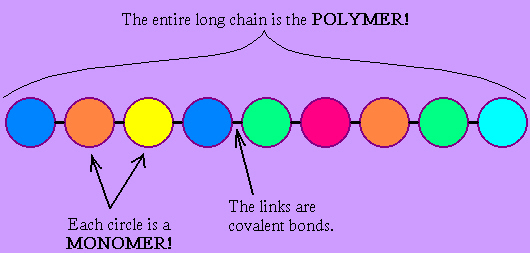  List the 4 Types of Macromolecules 1) 2)3)4)
